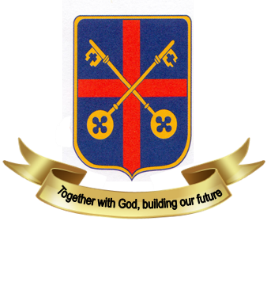 Bryn St Peter’s C of E Primary SchoolPupil Premium Strategy Statement 2019 – 2020The Government launched Pupil Premium funding in April 2011.The Pupil Premium was at first allocated to children from low income families who were known to be eligible for free school meals and children who had been looked after continuously for more than six months.Eligibility for the Pupil Premium for 2012-13 was extended to pupils who have been eligible for free school meals at any point in the last six years (known as the Ever6 Free School Meals Measure).From 2014 the Pupil Premium was also allocated to children who have been in care for 1 day or more and those who are adopted.Schools also receive funding for pupils who are children of service personnel.In 2018-19 the Pupil Premium allocation is £1320/Looked After/Previously Looked After Children £2300/Children of Service Personnel £300It is for schools to decide on how the pupil premium is spent, since they are best placed to assess what additional provision should be made for the individual pupil within their responsibilityAt St Bryn Peter’s Julie Alcock, Headteacher, has overall strategic responsibility for this area. She is supported by Sam Swann and Cheryl Brady – Assistant heads.Sue Hilton is the school’s Pastoral Manager and monitors and tracks the expenditure of pupil premium alongside Julie Alcock. The pupil premium Governor is Tracy Wood and is responsible for monitoring this in school. Summary informationSummary informationSummary informationSummary informationSummary informationSummary informationSchoolSt Peter’s C of E Primary School St Peter’s C of E Primary School St Peter’s C of E Primary School St Peter’s C of E Primary School St Peter’s C of E Primary School Academic Year2019/20Total PP budget£79, 840Date of most recent PP ReviewMarch 2019Total number of pupils201Number of pupils eligible for PP60?Date for next internal review of this strategyNov 2019Current attainment 2018/2019 31 children 11 PPG 35%Current attainment 2018/2019 31 children 11 PPG 35%Current attainment 2018/2019 31 children 11 PPG 35%Pupils eligible for PP (11)Pupils not eligible for PP  (20)% achieving in reading, writing and maths 36%55%% achieving expected in reading 4 – 36%12 – 60%% achieving expected in writing 6 - 55%14 - 70%% achieving expected in Grammar, Punctuation and Spelling7 – 64%15 – 75%% achieving expected in maths 6 – 55% 14 - 70%Barriers to future attainment (for pupils eligible for PP, including high ability)Barriers to future attainment (for pupils eligible for PP, including high ability)Barriers to future attainment (for pupils eligible for PP, including high ability) In-school barriers  In-school barriers  In-school barriers Poor speech and language and opportunities to develop vocabularyPoor speech and language and opportunities to develop vocabularyPoor speech and language and opportunities to develop vocabularyLow aspirations, limited life experiences.Low aspirations, limited life experiences.Low aspirations, limited life experiences.Lack of independence and opportunities to make good choices to enhance curiosity and learningLack of independence and opportunities to make good choices to enhance curiosity and learningLack of independence and opportunities to make good choices to enhance curiosity and learningExternal barriers (issues which also require action outside school, such as low attendance rates)External barriers (issues which also require action outside school, such as low attendance rates)External barriers (issues which also require action outside school, such as low attendance rates)Punctuality and attendancePunctuality and attendancePunctuality and attendanceLack of emotional readiness to learnLack of emotional readiness to learnLack of emotional readiness to learnAlcohol ,drug misuse and anti-social behaviour  in the areaAlcohol ,drug misuse and anti-social behaviour  in the areaAlcohol ,drug misuse and anti-social behaviour  in the areaDesired outcomes Desired outcomes Desired outcomes and how they will be measuredSuccess criteria Attainment and progress gap to continue to close for PPG children and other pupils in all year groups.Gap between PPG and other children is closing, in all classrooms.Improved Speech and language in the EYFS and continuing throughout school.Evidence that children are making good starts evident through EYFS trackingIncreased parental engagement of PPG families to enhance learning both at home and in school. Increased attendance at workshops, progress afternoons, social events and interaction on website social media sites to develop partnerships with parents. Independence enhanced and improvedChildren able to talk about their learning with confidence and understand next steps to support progress.Readiness to learn achieved Children able to access counselling and emotional support when required.  Parents supported/advised by learning mentor or directed quickly to other agencies when required.Nurture group provided for children identified as not yet ready to learn.Planned expenditure £Planned expenditure £Planned expenditure £Planned expenditure £Planned expenditure £Planned expenditure £Academic year2019 – 20202019 – 20202019 – 20202019 – 20202019 – 2020The three headings below enable schools to demonstrate how they are using the pupil premium to improve classroom pedagogy, provide targeted support and support whole school strategies. The three headings below enable schools to demonstrate how they are using the pupil premium to improve classroom pedagogy, provide targeted support and support whole school strategies. The three headings below enable schools to demonstrate how they are using the pupil premium to improve classroom pedagogy, provide targeted support and support whole school strategies. The three headings below enable schools to demonstrate how they are using the pupil premium to improve classroom pedagogy, provide targeted support and support whole school strategies. The three headings below enable schools to demonstrate how they are using the pupil premium to improve classroom pedagogy, provide targeted support and support whole school strategies. The three headings below enable schools to demonstrate how they are using the pupil premium to improve classroom pedagogy, provide targeted support and support whole school strategies. Quality of teaching for allQuality of teaching for allQuality of teaching for allQuality of teaching for allQuality of teaching for allQuality of teaching for allDesired outcomeChosen action / approachWhat is the evidence andrationale for this choice?How will you ensure it is implemented well?Staff leadWhen will you review implementation?CostTo increase the percentage of PPG pupils who are working at expected in reading, writing and maths across schoolAdditional teaching assistants to work with smaller groups forfocused intervention in all classesAdditional well trained teaching assistants ensure that gaps close and children can be taught in smaller groups, with extra support from either the teaching assistant or the teacher where the TA supports others in classHalf termly pupil progress meetingsLesson observations, book scrutinyJA2 x L3 TAsSept 2019£32,716Diminish the difference in Year 6 between PPG and Non PPG achieving expected level in reading/writing/maths/Additional fulltimeTA to support Y6 class teacher in the differentiated teaching of maths in term EEF research on first class high quality teaching and reducing the size of teaching groups can add +3 months progress to a child. Providing a fulltime TA will support the teacher to work with smaller groupsHalf termly pupil progress meetingsStaff meetings, drop ins, book scrutiny. Observations. JASept 2019£18,000To ensure early reading is taught rigorously and systematically to give children a good startAdditional TAs to support small group phonics teaching using the RWI systemAll children appear to benefit from early literacy approaches, but there is some evidence that certain strategies, particularly those involving targeted small group interaction, may have particularly positive effects on children from disadvantaged backgrounds. + 4 monthsAssessment every 6 - 8 weeks to track progress.TA training and Teacher development in this areaDrop in observationsCBr/CBoEvery 6 – 8 weeksAdditional TAs x 5 hours per weekImprove vocabulary from EYFS through to Y6Roll out a new whole class guided reading system in school, linked to topic work in class, accessing challenging readers to support development of a wider range of vocabulary On average, reading comprehension approaches deliver an additional 6 months’ progress.  All children will have access to superior materials Half termly pupil progress meetingsLesson observations, book scrutinyJA/CaBTeachers£7,000 for new booksTo engage students, and motivate them to read across ks2Improve Reading ProgressGive children in key stage 2 access to the Accelerated Reader ProgrammeAccelerated Reader produces “particularly positive effects” according to an independent study by the Education Endowment Foundation (EEF) and Durham University.“The internet-based programme increased the reading age of pupils by three additional months in just 22 weeks. The effect on low-income pupils was even greater, with their reading age improving by five additional months in the same amount of timeHalf termly pupil progress meetingsAccelerated Reader dataJL/JA£2,400Total budgeted costTotal budgeted costTotal budgeted costTotal budgeted costTotal budgeted cost£60,116Targeted supportTargeted supportTargeted supportTargeted supportTargeted supportTargeted supportDesired outcomeChosen action/approachWhat is the evidence and rationale for this choice?How will you ensure it is implemented well?Staff leadWhen will you review implementation?CostPre teaching sessions/catch up for identified PPG children to close any identified gaps. Teacher/TAs offering 1 to 1 /small group support 2 x half hours per weekPlus Level 3 TA 4 x 1 hour after school sessions available for identified individuals. Small group tuition can add + 4 months as shown in EEF.Half termly pupil progress meeting to assess impact progress meetings Lesson observations, work scrutiny and pupil discussion.JAAllTeachers/TAsHalf termly pupil progress meeting£3,972Differentiated input in all lessons to ensure adequate challenge.TAs in all classrooms to support differentiated inputSmall group tuition can add + 4 months as shown in EEFHalf termly pupil progress meeting to assess impact progress meetings Lesson observations, work scrutiny and pupil discussion.AllteachersHalf termly pupil progress meetingFor children to be ready for learningLearning Mentor to monitor attendance and support parents on a needs led basis to improve parental engagement and lead ‘Early Help’ process. National data shows that attendance for PPG children can be below that of others. Parental involvement including workshops to support their child’s learning can add +3 according to EEF research. Weekly review of attendance dataLearning Mentor to access training with attendance expertLearning mentorSHHalf termly pupil progress meetingTo provide  counselling for all children to accessLearning mentor to support children needing time to talk. Current PPG families have a high percentage of emotional issues which can be barriers to learning. Access to learning mentor.Learning mentor to target PP children SHHalf termly pupil progress meetingTo improve writing and phonics skills for those working below the expected level. TAs  to work  1 to 1 with identified children on RWI 1 to 1 programme1-1 support has been identified by Ruth Miskin as having a significant impact on ‘catch up’ for those who are falling behind RWI reading lead to meet with SENCO to identify children following assessment1 to 1 RWI tracking documentationJA/ChB CaBHalf termly pupil progress meeting£2,275To support children to be ready to learnProvide a nurture group for pupils identified as needing support to be ready to access their learningEvidence suggests that, on average, behaviour interventions can produce moderate improvements in academic performance along with a decrease in problematic behaviours.Impacts are larger for targeted interventions matched to specific students with particular needs or behaviouralissues than for universal interventions or whole school strategiesJA/CBr/ SHReviewed termly2 x TA am sessions daily£7,000 per term – term 1 only accounted for(contingency for continuity*)Total budgeted costTotal budgeted costTotal budgeted costTotal budgeted costTotal budgeted cost£13,257Other approachesOther approachesOther approachesOther approachesOther approachesOther approachesDesired outcomeChosen action/approachWhat is the evidence and rationale for this choice?How will you ensure it is implemented well?Staff leadWhen will you review implementation?CostChildren to extend their experiences of the worldEducational visits and visitors for all year groups paid for to ensure accessReinforcement of learning.Engagement.Social skills, teaching them to be respectful of the locations they visit.Exposure to new places and experiencesCuriosity: children who go on educational trips find that they want to learn more about the subjects on which the trip focused.Retention – they tend to remember more as they have a physical memory to hang their learning onImproved learning evident especially in curriculum areas other than English and maths, demonstrated in assessment of learning in theses areas.SS/JAAll staffApril 20 £1000,00Children will have the confidence to meet new friends, challenge themselves and work as a team ready for the new year in year 6. Residential trip for Y5 and Y6 children , £50 contribution for all in receipt of PPG To provide life opportunities that otherwise our children would not get. These skills are transferable to moving on to year 7 and will enhance their learning. Children have acknowledged that this has in fact been the case and set them up for a great year in Y6. Supported by EEF research +4 months for outdoor adventure learning.  Staff to accompany children on the trip and then for the children to give a presentation to parents/Y5.SS£1,300.00Art ParticipationArts participation is defined as involvement in artistic and creative activities, such as dance, drama, music, painting, or sculpture. It can occur either as part of the curriculum or as extra-curricular activity.  Children take part in after school clubs/Wider ops wind lessonsAccording to EEF the impact of arts participation on academic learning appears to be positive, but low (+2 months) Wider benefits such as more positive attitudes to learning and increased well-being have also consistently been reportedConcerts/displays/photographic evidenceLW/SSTotal budgeted costTotal budgeted costTotal budgeted costTotal budgeted costTotal budgeted cost£2,300£75,673 *Review of expenditure Review of expenditure Review of expenditure Review of expenditure Review of expenditure Quality of teaching for allQuality of teaching for allQuality of teaching for allQuality of teaching for allQuality of teaching for allDesired outcomeChosen action/approachEstimated impact: Did you meet the success criteria? Include impact on pupils not eligible for PP, if appropriate.Lessons learned (and whether you will continue with this approach)CostTargeted supportTargeted supportTargeted supportTargeted supportTargeted supportDesired outcomeChosen action/approachEstimated impact: Did you meet the success criteria? Include impact on pupils not eligible for PP, if appropriate.Lessons learned (and whether you will continue with this approach)CostOther approachesOther approachesOther approachesOther approachesOther approachesDesired outcomeChosen action/approachEstimated impact: Did you meet the success criteria? Include impact on pupils not eligible for PP, if appropriate.Lessons learned (and whether you will continue with this approach)CostAdditional detailIn this section you can annex or refer to additional information which you have used to inform the statement above.Our full strategy document can be found online at: Website address 